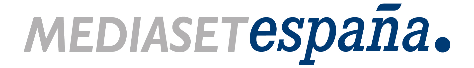 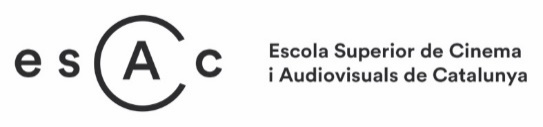 Madrid, 31 de octubre de 2019Mediaset España y la ESCAC arrancan ‘Showrunner: Aula de Ficción’ para formar a los creadores de ficción del futuroLos 12 alumnos, escogidos tras un exhaustivo proceso de selección en el que se han tenido en cuenta el talento y la versatilidad, recibirán a lo largo de tres semestres la formación necesaria para ser capaces de generar, planificar, estructurar y ejecutar proyectos de ficción audiovisual, asumiendo las responsabilidades del productor ejecutivo y supervisando la labor del directorEl último y cuarto semestre será una etapa eminentemente práctica en Mediaset España o alguna de las empresas participadas que integran Mediterráneo Mediaset España GroupEl consejero delegado de Mediaset España, Paolo Vasile, el director de la ESCAC, Sergi Casamitjana, la directora de Ficción de Mediaset España, Arantxa Écija, Oriol Capel, coordinador del programa, y Aintza Serra, responsable académica de la ESCAC, han presentado hoy la primera edición de ‘Showrunner: Aula de ficción’, curso que a lo largo de los dos próximos años formará a jóvenes talentos creativos dotándoles de las herramientas necesarias para convertirse en los futuros showrunners de la ficción nacional.El evento inaugural ha tenido lugar en las instalaciones de la ESCAC (Terrassa, Barcelona) con los 12 alumnos del curso, escogidos tras un largo y exhaustivo proceso de selección en el que se ha tenido en cuenta la versatilidad de los candidatos, así como su creatividad y su potencial. Mediaset España y la ESCAC formarán en un training exclusivo a los alumnos, que adquirirán la experiencia y los conocimientos necesarios para incorporarse a la industria audiovisual en el desarrollo, la creación y producción de contenidos de ficción.Paolo Vasile se ha dirigido a los alumnos para expresarles que “la suerte que tenéis es que estamos en un momento que ofrece una gran oportunidad para quien tenga el deseo de comunicar una historia. Hoy es un momento único para el que tenga talento y el deseo de tener algo que contar”.Sergi Casamitjana, director de la ESCAC, ha señalado que “este proyecto que hoy arrancamos tiene una doble vía educativa e industrial. El éxito de este proyecto estará en la capacidad de trabajo y de exigencia que os pongáis”.Arantxa Écija, directora de Ficción de Mediaset España, ha apuntado por su parte que “el objetivo de este curso es la búsqueda de talento, y aplicando la máxima de la ESCAC, lo vamos a aprender haciendo. Buscamos talento para ser productores ejecutivos, guionistas, showrunners…. Talento para contar y construir sueños”.El curso tendrá una duración de 2 años lectivos, integrados por tres semestres de formación en ESCAC y un último eminentemente práctico en Mediaset España o alguna de las empresas participadas especializadas en Ficción que integran Mediterráneo Mediaset España Group, como Alea Media (‘Patria’, ‘Vivir sin permiso’, ‘Madres’) y Producciones Mandarina (‘Señoras del Hampa’).El método ESCAC y la experiencia en ficción de Mediaset España, claves en el plan de formación El Aula de Ficción Televisiva ESCAC-Mediaset España ofrece un espacio formativo y profesional impartido por profesionales en activo en el sector del cine y la televisión, con la participación de los mejores showrunners de Mediaset España y de otras empresas colaboradoras, como Aitor Gabilondo, Daniel Écija, Alberto Caballero y Pau Freixas, entre otros.Con contenidos vinculados a la narrativa audiovisual, guion, proyecto, formatos y producción, entre otros ámbitos, el curso se va a llevar a cabo mediante el método tradicional de la ESCAC, basado en las fórmulas pedagógicas de learning by doing, trabajos por proyectos y la autoevaluación.Para ello, se impartirán clases teóricas sobre los productos de ficción más destacados del pasado y del presente, un análisis y revisión histórica de contenidos, creadores, productos y mercados; seminarios y talleres técnico-prácticos de narrativa en los que el alumno intervendrá tanto de forma individual como grupal y finalmente, cada uno desarrollará un mínimo de dos proyectos completos de serie de ficción televisiva en los que la escritura no tiene porqué ceñirse al modelo clásico, sino que puede desarrollarse utilizando todas las posibilidades técnicas del formato audiovisual, de modo que sea posible investigar y experimentar. Tres semestres para formar a los nuevos creadores de ficción desde el concepto hasta el plan de promociónDurante el primer semestre (‘Narrativa Audiovisual’), llevarán a cabo una aproximación a la narrativa audiovisual desde diferentes especialidades, con el análisis de los principales hitos de la historia de la ficción televisiva, géneros y formatos, y prácticas en Escritura, Dirección de actores, Fotografía, Música y Montaje, y talleres sobre Creación de personajes, Creación de mundo narrativo y Estructura narrativa. El primer bloque finalizará con un proyecto grupal de desarrollo y escritura de la adaptación al mercado español de una serie de ficción internacional existente.En el segundo semestre (‘Autoría y Creación’), el estudiante investigará y desarrollará su voz propia y su potencial con ejercicios y proyectos en los que aplica la técnica audiovisual para idear nuevas propuestas a través de talleres y seminarios sobre Idea y concept de proyecto (proyecto y pitching), Tono (mood teaser / montaje), Creación de personajes de Drama y Comedia, Estructura narrativa, Desarrollo de tramas internas y externas y Diálogos. Todo ello derivará en la creación de un proyecto individual de idea y concept de una ficción seriada.En el tercer semestre (‘Industria y Mercado’), en grupos de trabajo se desarrollará un proyecto completo de primera temporada de ficción seriada, donde los alumnos se especializarán en diferentes perfiles (productor, showrunner y guionista), con seminarios sobre el Desarrollo de tramas seriadas, Estructura narrativa avanzada, Diálogos, Acting / directing con actores y rodaje, Música, Edición y Montaje, Producto, Plan de producción y Presupuesto, Contratación, Control de Costes y Marketing y Comunicación. 